Uniós projektek menedzselése8 fejezet 1 olvasóleckeA megvalósítás logikájaA legfontosabb formai megjegyzések után tekintsük át, hogy milyen logikának történő megfelelést kell igazolnunk a projekt megvalósítása során. Nagyon leegyszerűsítve a megvalósítás logikája:A pályázatot cselekvési és működési ütemterv alapján kell megvalósítani (milyen ütemben, mikor fogunk végrehajtani).Az esetleges változtatások átvezetése után kialakul az ún. „Módosított cselekvési és működési ütemterv”, ami a megvalósítás alapját képezi.A megvalósítás két párhuzamos logika alapján történik. Egyrészt beszélhetünk a szakmai megvalósításról: milyen konkrét szakmai lépéseket teszek a projekt céljának elérése irányába, azaz a projekt keretein belül megvalósuló tényleges történések. Másrészt zajlik a pénzügyi megvalósítás: azaz a támogatásokat milyen ütemben használjuk fel a projektcél elérése érdekében folytatott tevékenységek során.Természetesen ennek a két dolognak maradéktalanul összhangban kell lennie (alapelvárás, hogy a támogatásokat is a megfelelő ütemben használjuk fel).Pontosan ennek a logikának megfelelően be kell számolni a lebonyolító közreműködő szervezeteknek. A projekt megvalósulását nyomonkövető, standardizált formátumú, rendszeres időközönként benyújtandó dokumentum a PEJ (Projekt Előrehaladási Jelentés). Régebben negyedévente, a jelenlegi szabályozás szerint félévente kötelesek benyújtani a kedvezményezettek, szakmai és pénzügyi részre különül el. Az előzőekben említett kettős logika itt is működik, a szakmai megvalósítás ismertetésénél bemutatjuk, hogy milyen konkrét szakmai lépéseket tettünk az adott időszakban, hogyan valósul meg a projekt. A pénzügyi részben pedig az erre az időszakra vonatkozó pénzügyi teljesítéseket mutatjuk be (a támogatásokat milyen ütemben használom fel). Továbbá fontos megemlíteni a kifizetési kérelmet, amelyben a konkrét támogatást kérjük – főszabályként – az adott időszakra vonatkozóan.A két részre különülés is érzékelteti azt az előzőekben említett – kettős – logikát, amely jellemző a projektek megvalósítására. Ahhoz, hogy jól dokumentáljuk a projektet, és ráadásul úgy, hogy ez az összes szereplőnek megfeleljen, rendkívül fontos megértenünk a megvalósulás nyomonkövetésének logikáját. Ezért ezt a részt kissé részletesebben tárgyaljuk. Leegyszerűsítve az elvárásokat: mindennek mindennel összhangban kell lennie. Ezen a következő, kötelező jellegű összhangokat értjük:szakmai terv – pénzügyi terv,szakmai terv – szakmai megvalósítás,pénzügyi terv – pénzügyi megvalósítás,szakmai megvalósítás – pénzügyi megvalósítás.Kissé részletesebben az alábbi összefüggéseknek kell teljesülnie. Mindenekelőtt – már csak a pályázatunk kedvező elbírálása érdekében is – a szakmai tervnek összhangban kell lennie a pénzügyi tervvel. Ez azt jelenti, hogy a projektcél elérése érdekében folytatott tevékenységek ütemezése, terjedelme maradéktalanul meg kell egyezzen az ezekre a tevékenységeknek a finanszírozására szánt összegek tervezett felhasználásával. A szakmai tervben előre megmondtuk, hogy mit, milyen ütemezésben, milyen célok elérése érdekében fogunk csinálni. A tényleges megvalósítást pontosan ehhez a tervekhez fogják viszonyítani, azaz a szakmai megvalósításnak ehhez kell igazodni. Teljesen hasonló logika igaz a pénzügyi terv és a pénzügyi megvalósítás közötti összhangra. Végezetül, az első gondolatkörhöz teljesen hasonlóan: a projektcél elérése érdekében lefolytatott tényleges tevékenységek ütemezése, terjedelme maradéktalanul meg kell egyezzen az ezekre a tevékenységeknek a finanszírozására szánt összegek tényleges felhasználásával.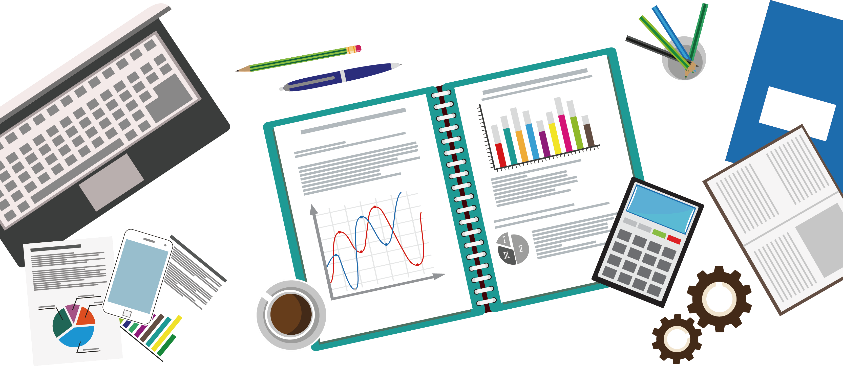 OLVASOK-CSELEKSZEM-TAPASZTALOK- TANULOKKitől érdemes még tanulni?Pénzügyi elszámolás részletes szabályai 5-6- fejezethttps://www.palyazat.gov.hu/download.php?objectId=5347230 perces olvasnivaló a legelszántabbaknak…Ellenőrző kérdések a megfelelőséghez:a, Mi az a PEJ?  b, Mi mivel legyen összhangban? Adaptáció a kiválósághoz: Keress az ismerőseid körében egy uniós társfinanszírozású projektet már megvalósított szereplőt! készíts interjút, amiben feltérképezed, hogy számára mik voltak a legnagyobb adminisztratív kihívások!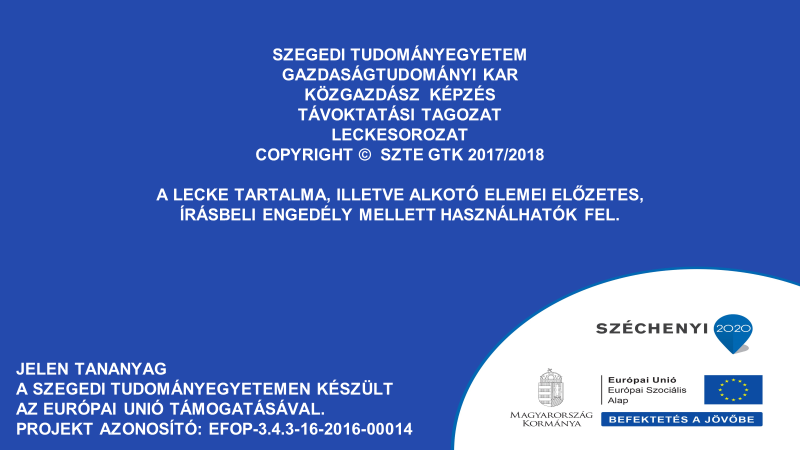 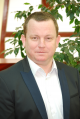 Imreh Szabolcs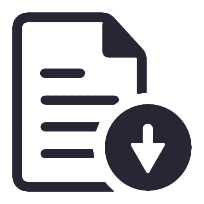 10-12 percMottó:„Húsz év múlva sokkal jobban fogod sajnálni azokat a dolgokat, amiket nem csináltál meg, mint azokat, amiket igen.”(Mark Twain)